ÖĞRENCİ BİLGİLERİDANIŞMAN TERCİH LİSTESİYukarıda tercih ettiğim öğretim üyesinin Danışman Olabilme Ölçütlerini sağlayamaması halinde, Anabilim Dalı Başkanlığınca başka bir öğretim üyesini kabul ediyorum.              Adı ve Soyadı      :              Tarih                     :   						              İmza                      : …………………………………………Not:Bu form, kesin kayıt sırasında yeni kayıt yaptıran öğrenciler tarafından doldurulur.Danışman Ataması, öğrencinin tercih sırası dikkate alınarak Enstitüye Giriş Puanı yüksek olandan başlanır. Puanın eşit olması halinde ALES puanı dikkate alınır.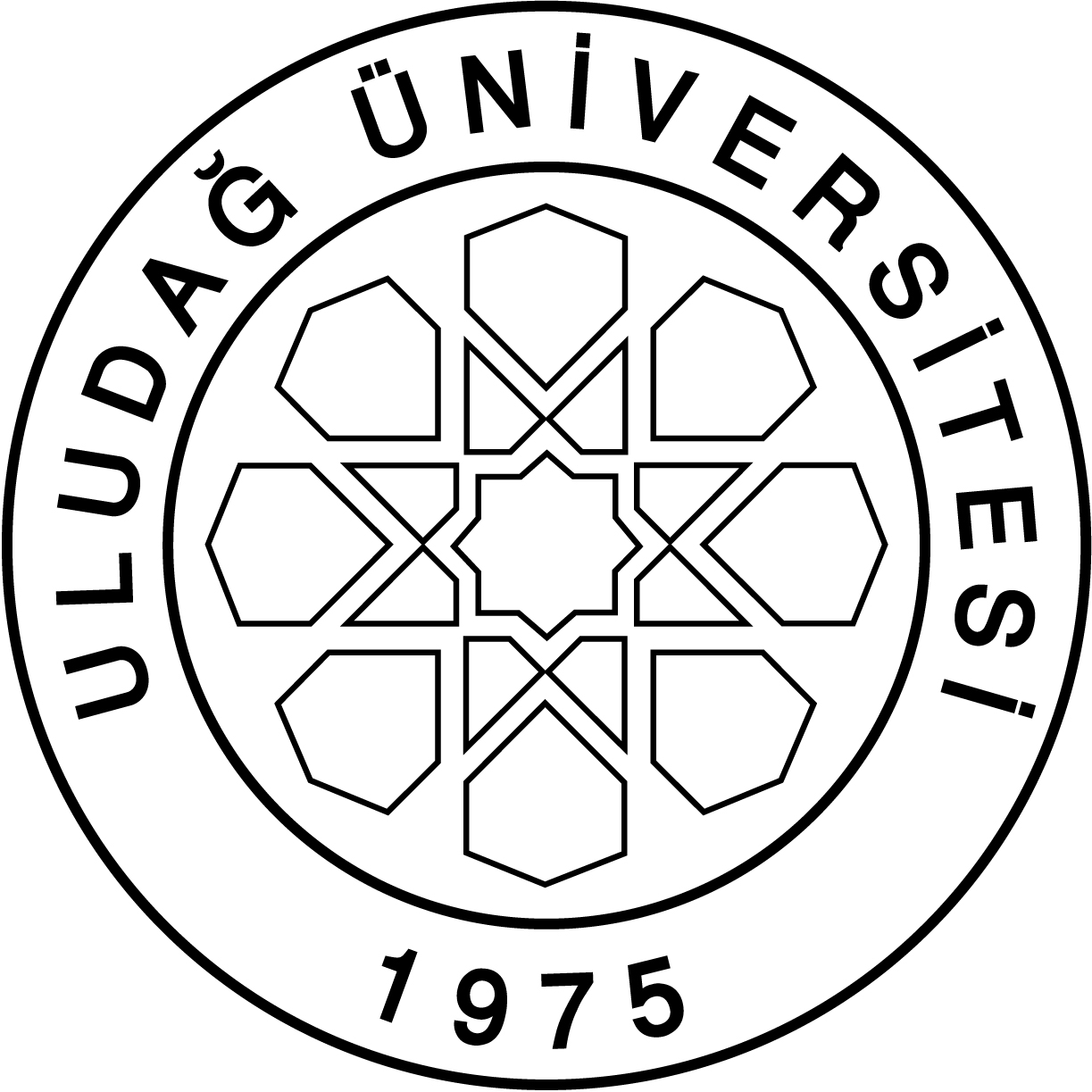 ULUDAĞ ÜNİVERSİTESİSOSYAL BİLİMLER ENSTİTÜSÜLİSANSÜSTÜ EĞİTİM DANIŞMAN TERCİH FORMUAdı ve Soyadı                                                     /Anabilim dalı / Bilim Dalı                                                    /Programı(35.madde veya ÖYP ise belirtilecek) Tezli Yüksek Lisans                  Lisans Sonrası Doktora                    Doktora  35.madde                                 ÖYPEğitim-Öğretim Yılı / Yarıyılı…………… - ..…..……  Eğitim-Öğretim Yılı                         Güz                 BaharSIRA NOUnvanı, Adı ve SoyadıFakülte / Bölüm / Anabilim Dalı1                       /                             /        2                       /                             /3                       /                             /4                       /                             /5                       /                            /Danışmanımın Anabilim Dalı Tarafından Atanmasını İstiyorum.Danışmanımın Anabilim Dalı Tarafından Atanmasını İstiyorum.